LATA S SINGH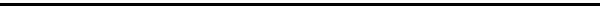 Various Companies: 2013 – Till DateFreelance Translator/Subtitle QCTranslated Kross Comics’ webtoon (10 series, 60 Chapters each) English<>Hindi from August 2019 – December 2019. Released on Kross Comics App.Trained to work on Trados/Smartcat.Also provides subtitles Hindi<>English, English<>Hindi for feature films, documentaries for NATGEO, NETFLIX, in-house videos.Provides translation Hindi<>English, English<>Hindi for technical documents, Annual Reports for Public Sector Units (e.g.; banks, oil and petroleum industry), bureaucratic documents and press releases and Mumbai based NGO SNEHA.Translated English<>Hindi (a) memoir of Bangladesh's prominent political leader and(b) biography of prominent Indian political leader and freedom fighter for Varanasi, India and Bangladesh based publications.Provides online transcription, proofreads and provides metadata for: VIVIDIA CommunicationPING NetworkNDTV India, Mumbai: June 2012 –September 2012Hindi Intern – Entertainment BeatInterviewed filmmakers, politicians, social activists, senior journalists for half-hour weekly special.Scripting and filing the news episode in Hindi.Research, gather and generate Vox-Pops/Data/Footage.Trained to work on mini DV, DVC Pro.Assist in post-production – editing and voice over.VIACOM 18, Mumbai: September 2011 - August 2012Creative Writer-YaadonKa Idiot Box with NeeleshMisraWas involved in writing hindi stories in 2800/1300 words format for Radio.Conceptualized radio concepts / scripts.PERSONAL DETAILSNative Language:  HindiOther Languages: English FLUENT, French BEGINNER Current Location: MumbaiLocation Preference: Mumbai(LATA S SINGH)REFERENCES:Vaishnavi Padmanathan (Kross Pictures India Pvt. Ltd.) Number on request.Samitinjay Shukla (Film and TV Writer) 9867257018Prashant Shishodia (Entertainment Editor-NDTV): Number on request.Surya Ganju (Producer-NDTV): Number on request.